Paziņojums par  iepirkuma izbeigšanu bez rezultāta “Individuāla pasūtījuma mēbeļu izgatavošanaun piegāde Muzeja krājumam”, id. ,Nr. 2018/03/KF,III daļā Metāla mēbeles zooloģiskajam krājumamIepirkuma identifikācijas numurs: 2018/03/KF Iepirkuma nosaukums: “Individuāla pasūtījuma mēbeļu izgatavošana un piegāde Muzeja krājumam” Pasūtītājs: Latvijas Dabas muzejsProcedūra: Iepirkums organizēts atbilstoši Publisko iepirkumu likuma 9. panta kārtībai;  CPV kods: 39150000-8 (Dažādas mēbeles un iekārtas).Piedāvājumu vērtēšanas kritērijs – iepirkuma Nolikuma prasībām atbilstošs piedāvājums ar zemāko cenu.Iesniegti piedāvājumi:Nolikuma noteiktajā termiņā 2018.gada 11.jūnijā līdz plkst.16:00, Latvijas Dabas muzejā, 513.kabinetā (5.stāvā), K. Barona ielā 4, Rīgā, LV – 1050, III daļā Metāla mēbeles zooloģiskajam krājumam netika iesniegti piedāvājumi.Saskaņā  ar Publisko iepirkumu likuma 9.panta (13) daļas noteikumiem Ja iesniegti iepirkuma nolikumā noteiktajām prasībām neatbilstoši piedāvājumi vai vispār nav iesniegti piedāvājumi, iepirkuma komisija pieņem lēmumu izbeigt iepirkumu bez rezultāta.Ievērojot iepriekš minēto, Iepirkumu komisija 21.06.2018. pieņēma lēmumu par  iepirkuma izbeigšanu bez rezultāta iepirkuma  “Individuāla pasūtījuma mēbeļu izgatavošana un piegāde Muzeja krājumam”, id. Nr. 2018/03/KF, III daļā Metāla mēbeles zooloģiskajam krājumam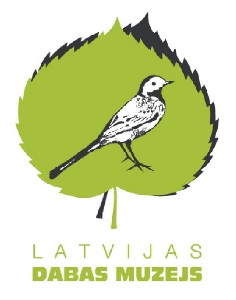 Latvijas Dabas muzejsReģ.nr.   90000027926K.Barona ielā 4, , LV-1050Tālr. 67356023, mob.tālr. 29419793,  67356027e-pasts: ldm@dabasmuzejs.gov.lv, http://www.dabasmuzejs.gov.lv/21.06.2018.21.06.2018.